OBWIESZCZENIEPrezydenta Miasta Świnoujściez dnia 09 czerwca 2017 rokuo przystąpieniu do sporządzenia                                                                                                  Gminnego Programu Rewitalizacji  dla Gminy Miasto Świnoujście na lata 2017-2027.Na podstawie art.17 ust. 2 ustawy z dnia 9 października 2015 r. o rewitalizacji (Dz. U. z 2017 r. poz. 1023)zawiadamiamo podjęciu  przez Radę Miasta Świnoujście Uchwały Nr XLI/313/2017 z dnia 08 czerwca 2017 r.    w sprawie przystąpienia do sporządzenia Gminnego Programu Rewitalizacji dla Gminy Miasto Świnoujście na lata 2017-2027.Przedmiotem Gminnego Programu Rewitalizacji dla Gminy Miasto Świnoujście na lata 2017-2027 jest opracowanie zakresu interwencji, obejmującej listę planowanych przedsięwzięć rewitalizacyjnych, w celu ograniczenia lub eliminacji negatywnych zjawisk występujących na obszarze rewitalizacji, wyznaczonym  uchwałą Nr XXXVIII/296/2017 Rady Miasta Świnoujście    z dnia 11 maja 2017 r. (DZ.U.Woj.Zach. z dnia 19 maja 2017 roku poz. 2339).   Opis poszczególnych przedsięwzięć rewitalizacyjnych, w szczególności o charakterze społecznym, gospodarczym, środowiskowym, przestrzenno-funkcjonalnym lub technicznym, winien zawierać     w odniesieniu do każdego przedsięwzięcia: nazwę i wskazanie podmiotów je realizujących, zakres realizowanych zadań, lokalizację, szacowaną wartość, prognozowane rezultaty wraz ze sposobem ich oceny w odniesieniu do celów rewitalizacji, o ile dane te  są możliwe do wskazania.Formularz wniosku jest dostępny  w wersji:elektronicznej  na stronach:www.swinoujscie.pl     w zakładce   PRZEDSIĘWZIĘCIA  REWITALIZACYJNE,bip.um.swinoujscie.pl  w zakładce   PRZETARGI I OGŁOSZENIA  - Ogłoszenia, komunikaty i obwieszczenia,papierowej  -  Sala Obsługi Interesanta Urzędu Miasta Świnoujście                                          ul. Wojska Polskiego 1/5  72-600 ŚwinoujścieZbieranie wniosków prowadzone będzie w okresie od  09 do 14 czerwca 2017 roku,  o terminie decyduje data wpływu wniosku do Urzędu Miasta Świnoujście.Wnioski należy składać: w formie elektronicznej na adres: wrg@um.swinoujscie.pl,  orazw wersji papierowej podpisany czytelnie imieniem i nazwiskiem na adres: Wydział Rozwoju Gospodarczego  i Obsługi Inwestorów, ul. Wyspiańskiego 35, 72-600 Świnoujście, pok.302  III piętro   tel. 91 327 86 06 w dni robocze w godzinach  7.30-15.30.             z up. Prezydenta Miasta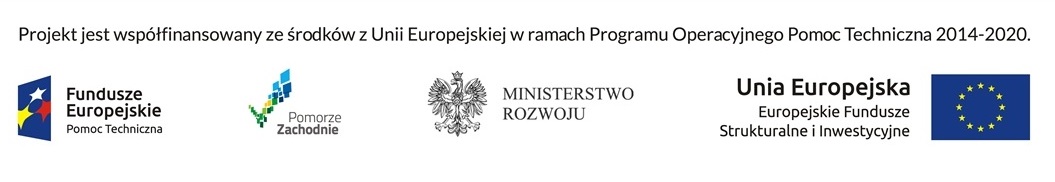       (-)  mgr inż. Barbara Michalska                Zastępca Prezydenta